
Credit Card Authorization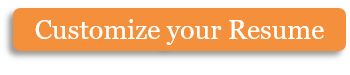 You can use this form to provide a credit card payment to COMPANY NAME.How to complete this form:1. Ensure that all fields have been filled in correctly.2. Fields marked with an * are mandatory and must be completed.3. Once completed you can submit this form by mail, in person or by faxing to 123-123-4567. Part 1 - Applicant DetailsPart 2–Office use onlyPart 3 – Credit Card DetailsI authorize COMPANY NAME to debit my Credit card in the amount ofCopyright information - Please read© This Free Microsoft Office Template is the copyright of Hloom.com. You can download and modify this template for your own personal use. You can (and should!) remove this copyright notice (click here to see how) before customizing the template.You may not distribute or resell this template, or its derivatives, and you may not make it available on other websites without our prior permission. All sharing of this template must be done using a link to http://www.hloom.com/. For any questions relating to the use of this template please email us - info@hloom.comTitleFirst Name*First Name*First Name*Last Name*Last Name*Last Name*Phone NumberAddressAddressAddressAddressAddressAddressAddressAddressAddressAddressAddressHome Number:Home Number:Home Number:Business NumberBusiness NumberBusiness NumberMobile NumberMobile NumberMobile NumberFax Number:Fax Number:Fax Number:Email AddressEmail AddressEmail AddressReason for payment:Reason for payment:Reason for payment:Reason for payment:Reason for payment:Reason for payment:Reason for payment:Reason for payment:Reason for payment:Reason for payment:Reason for payment:Application Number Application Number Application Number Council officerCouncil officerReceipt NumberAmountDateCardholder’s Name* (please print name in capital letters)Cardholder’s Name* (please print name in capital letters)Cardholder’s Name* (please print name in capital letters)Cardholder’s Name* (please print name in capital letters)Cardholder’s Name* (please print name in capital letters)Cardholder’s Name* (please print name in capital letters)Cardholder’s Name* (please print name in capital letters)Cardholder’s Name* (please print name in capital letters)Cardholder’s Name* (please print name in capital letters)Cardholder’s Name* (please print name in capital letters)Cardholder’s Name* (please print name in capital letters)Cardholder’s Name* (please print name in capital letters)Cardholder’s Name* (please print name in capital letters)Cardholder’s Name* (please print name in capital letters)Cardholder’s Name* (please print name in capital letters)Cardholder’s Name* (please print name in capital letters)Cardholder’s Name* (please print name in capital letters)Cardholder’s Name* (please print name in capital letters)Cardholder’s Name* (please print name in capital letters)Cardholder’s Name* (please print name in capital letters)Cardholder’s Name* (please print name in capital letters)Cardholder’s Name* (please print name in capital letters)Cardholder’s Name* (please print name in capital letters)Cardholder’s Name* (please print name in capital letters)Credit Card NumberCredit Card NumberCredit Card NumberCredit Card NumberCredit Card NumberCredit Card NumberCredit Card NumberCredit Card NumberCredit Card NumberCredit Card NumberCredit Card NumberCredit Card NumberCredit Card NumberCredit Card NumberCredit Card NumberCredit Card NumberCredit Card NumberCredit Card NumberCredit Card Number---Credit Card Expiry Date*Credit Card Expiry Date*Credit Card Expiry Date*Credit Card Expiry Date*Credit Card Expiry Date*Credit Card Expiry Date*Card Holder’s Signature*Date*-